Publicado en Madrid el 04/01/2021 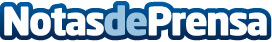 Hexagone detecta los 5 puntos débiles comunes en los trabajadores respecto al idiomaLa consultora de formación de idiomas para empresas, Hexagone analiza los principales errores que cometen los trabajadores que apuestan por la formación de idiomas. La mayoría de estos puntos débiles tienen como denominador común la falta de motivación y de constanciaDatos de contacto:Hexagone605065567Nota de prensa publicada en: https://www.notasdeprensa.es/hexagone-detecta-los-5-puntos-debiles-comunes Categorias: Nacional Idiomas Marketing Emprendedores Recursos humanos http://www.notasdeprensa.es